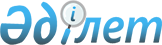 "О регистрации лицензионных договоров и соглашений в сфере авторского права и смежных прав"
					
			Утративший силу
			
			
		
					Приказ Министерства энергетики, индустрии и торговли Республики Казахстан от 21 октября 1998 года N 205. Зарегистрирован Министерством юстиции Республики Казахстан 14.11.1998 г. N 647 
     Утратил силу - приказом Министра юстиции Республики Казахстан от 27.09.2002г. № 145 ~V021987



          В целях упорядочения нормативно-правовой базы, реализации Закона "Об 
авторском праве и смежных правах"  
 Z960006_ 
  , руководствуясь принципами 
международных Конвенций и Договоров в области авторского права, в 
соответствии с полномочиями, данными п.3 ч.3 статьи 3 Закона Республики 
Казахстан "О нормативных правовых актах" от 24.03.1998 г.  
 Z980213_ 
  , а 
также на основании Постановления Правительства Республики Казахстан от 9 
апреля 1998 г. № 310 "Вопросы Агентства по авторским правам Министерства 
энергетики, индустрии и торговли Республики Казахстан"  
 P980310_ 
  и 
заключения Министерства юстиции Республики Казахстан приказываю:




          1. Утвердить "Правила государственной регистрации лицензионных 
договоров и соглашений на использование произведений и объектов смежных 
прав" (Приложение N 1).




          2. Утвердить форму государственного регистрационного удостоверения 
(Приложение N 2).




          3. Возложить на Агентство по авторским правам Министерства 
энергетики, индустрии и торговли Республики Казахстан осуществление 
обязательной государственной регистрации лицензионных договоров и 
соглашений с выдачей государственного регистрационного удостоверения, 
ведение единого государственного реестра лицензионных договоров и 
соглашений в сфере авторского права и смежных прав.




          4. Вице-министру, курирующему деятельность Агентства по авторским 
правам, директору Агентства:




          1) в установленном порядке представить настоящие Приказ и Правила для 
регистрации в Министерство юстиции Республики Казахстан;




          2) довести зарегистрированные Правила до всех заинтересованных 




творческих работников, их добровольных общественных объединений и союзов, 
министерств и ведомств;
     3) при регистрации лицензионных договоров и соглашений о передаче 
прав на использование предусмотренными в них способами произведений и 
объектов смежных прав с выдачей государственного регистрационного 
удостоверения строго руководствоваться настоящими Правилами.
     5. Контроль за исполнением данного Приказа возложить на первого вице-
министра Е.Абитаева.
      Министр                           
                                         Приложение 1
                                         Утверждено
                                         Приказом министра энергетики,
                                         индустрии и торговли Республики
                                         Казахстан
                                         от 21.10.1998 года N 205
                             Правила
          Государственной регистрации лицензионных договоров и
    соглашений на использование произведений и объектов смежных прав





          1. Государственной регистрации подлежат лицензионные договоры и 
соглашения, заключаемые между правообладателями (лицензиар) и физическими 
и юридическими лицами (лицензиат), на использование, предусмотренными в 
них способами произведений и объектов смежных прав в соответствии с 
Законом Республики Казахстан "Об авторском праве и смежных правах", 
законодательством Республики Казахстан и международными договорами в 
области авторского права и смежных прав.




          2. Регистрация лицензионных договоров и соглашений, выдача 
государственных регистрационных удостоверений (ГРУ) производится на 
основании поданной лицензиатом заявки на имя директора Агентства по 
авторским правам Министерства энергетики, индустрии и торговли Республики 
Казахстан (далее - Агентство) при уплате установленного сбора и соблюдении 
других требований настоящих Правил. На регистрацию представляются оригинал 
и одна копия лицензионного договора или соглашения. По усмотрению 
государственного органа, производящего регистрацию, либо самого заявителя; 
заявка может сопровождаться документами, подтверждающими содержащиеся в 
ней сведения.




          3. Государственная регистрация лицензионных договоров и соглашений 
производится Агентством в трехдневный срок со дня подачи заявки, копии 
лицензионного договора или соглашения. В случае нарушения заявителем 
настоящих Правил, законодательства Республики Казахстан об авторском праве 
и смежных правах ему может быть отказано в регистрации и выдаче ГРУ. 
Решение об отказе в регистрации сообщается заявителю в недельный срок в 
письменном виде. Срок регистрации может быть продлен Агентством, в случае 
необходимости, в получении документов, подтверждающих сведения, 
содержащиеся в заявке и лицензионном договоре или соглашении.




          4. Регистрация прозводится путем внесения в Журнал-реестр 
лицензионных договоров и соглашений соответствующей записи в выдаче 
заявителю ГРУ установленного образца.




          Государственное регистрационное удостоверение является документом, 
подтверждающим произведенную регистрацию лицензионного договора или 
соглашения и дающим право его обладателю использовать произведения и 
объекты смежных прав. ГРУ оформляется на бланке установленного образца за 
подписью директора Агентства и заверяется гербовой печатью.




          Каждому ГРУ присваивается индивидуальный номер в Журнале-реестре 




лицензионных договоров и соглашений.
     В ГРУ вносятся:
     1) фамилия, имя, отчество, паспортные данные или наименование, 
юридические реквизиты лицензиата;
     2) фамилия, имя, отчество, паспортные данные или наименование, 
юридические реквизиты лицензиара;
     3) основание выдачи (лицензионный договор или соглашение);
     4) наименование произведения или объекта смежных прав;
     5) способ использования произведения или объекта смежных прав и объем 
передаваемых прав;
     6) срок действия и дата выдачи ГРУ.
     Срок действия ГРУ не может превышать срока действия лицензионного 
договора или соглашения.
     5. В случае продления срока действия лицензионного договора или 
соглашения, на основании представленного в Агентство заявления 
продлевается и срок действия ГРУ.
                                              Приложение 2
                                              Утверждено
                                              Приказом Министра энергетики,
                                              индустрии и торговли
                                              Республики
                                              Казахстан
                                              от 21.10.1998 года N 205
        Агентство по авторским правам Министерства энергетики,
              индустрии и торговли Республики Казахстан
     Государственное регистрационное удостоверение N _____
    г._________                       "______"_______________199__г.
     
    Выдано__________________________________________________________
             (фамилия, имя, отчество, паспортные данные или
    ________________________________________________________________
             наименование, юридические реквизиты заявителя)
    
     На основании лицензионного договора (соглашения)________________
     ________________________________________________________________
     от "_____"___________________199__г.  за N________
     Лицензиар________________________________________________________
     _________________________________________________________________
     _________________________________________________________________
     Лицензиат________________________________________________________
     _________________________________________________________________
     _________________________________________________________________
     Вид используемого произведения и (или) объекта смежных прав______
     _________________________________________________________________
     _________________________________________________________________
     _________________________________________________________________
     Срок действия_______________
     Срок продлен до_____________
         Директор Агентства
         по авторским правам                            _______________    
         
     
     
(Специалист: Цай Л.Г.
 Корректор:  Склярова И.В.)     
      
      


					© 2012. РГП на ПХВ «Институт законодательства и правовой информации Республики Казахстан» Министерства юстиции Республики Казахстан
				